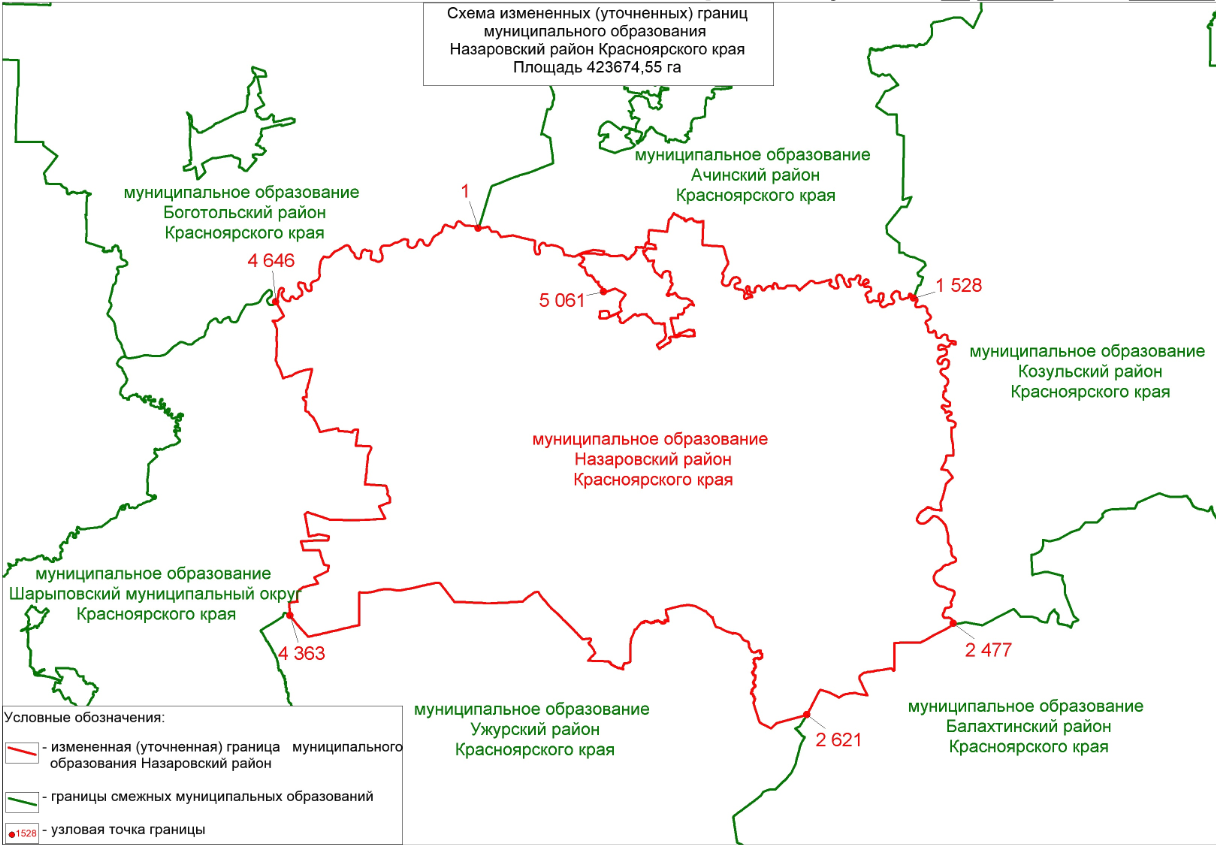 Приложение 2к решению  Назаровского районного Совета депутатовот «____»________ 20 ____  № _____